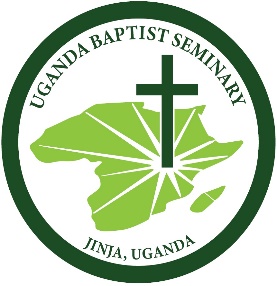 UBS Student Application Form  Course of study for which you are applying (tick one):		Certificate _____	Diploma _____		Bachelor of Theology _____PERSONAL INFORMATION – Complete allLegal Name Mr./Mrs./Ms.: _________________________________________	Date of Birth: ______________		Place of Birth: ___________________________ Current city: ______________________Telephone Number: 1.  ____________________   2. ____________________Mailing Address: : __________________________ Email address: ____________________________________________Best way to contact you (tick one):  ____ Phone (WhatsApp) 		_______ EmailPlease be sure your email and phone are working.  If we cannot reach you, you cannot accept our invitation.FAMILY INFORMATIONCurrent Marital Status (tick one): Married __ Single __ Widow/Widower __ Divorced __ Separated __ Remarried__ Single Parent __ Introduction Only (No Marriage) __Date of Marriage: ____________________ 	Date of Introduction (if not Married): ____________________Name of Spouse: ___________________              Date of Birth: ___________________Spouse’s Education Level: ______________________Spouse’s church membership: _____________________  How long a member? _____________Denomination: _______________________________Is present spouse your first and only spouse? Yes ______	No _______   (Tick one.  If “NO”, explain on back)Names and ages of your living children:Name ____________________	Sex ____ Age ____	Name ____________________ 	Sex ____ Age____Name ____________________	Sex ____ Age ____	Name ____________________ 	Sex ____ Age____Name ____________________	Sex ____ Age ____	Name ____________________ 	Sex ____ Age____EDUCATION INFORMATIONSCHOOLING:Years of schooling completed: ________________________ (School Record or some evidence of completion of the years you have indicated is required.)School last attended: __________________________ Date you finished schooling: ____________________Qualifications Gained: (Certified copies of Certificates must be provided) _______________________________________________________________________________________ _______________________________________________________________________________________    _______________________________________________________________________________________HIGHER EDUCATION: (Certified copies of Certificates must be provided)1.  Name of Institution: ______________________ 	Course Studied: ______________________Qualification Gained: ______________________2.  Name of Institution: ______________________ 	Course Studied: ______________________Qualification Gained: ______________________3.  Name of Institution: ______________________ 	Course Studied: ______________________Qualification Gained: ______________________Include originals of all certificates and diplomas that have national recognition.Seminary or University attended: ______________________ Qualification awarded: _______________BIBLE SCHOOLS AND COURSES:  NATIONALLY RECOGNISED COURSES:1.  Name of Institution: ______________________ 	Course Studied: ______________________Qualification Gained: ______________________2.  Name of Institution: ______________________ 	Course Studied: ______________________Qualification Gained: ______________________OTHER SEMINARY OR LOCAL BIBLE SCHOOL COURSES:1.  Name of Institution: ______________________ 	Course Studied: ______________________Qualification Gained: ______________________2.  Name of Institution: ______________________  	Course Studied: ______________________Qualification Gained: ______________________WORK EXPERIENCEHow do you earn a living?:  _______________________________________________________________________Are you currently employed? If Yes, what is your work? ________________________________________________Will your employer allow you to attend classes at UBS?  	YES                         NOCHRISTIAN EXPERIENCEDate you were born again: _______________ Give a brief description of your conversion experience: _____________________________________________________________________________________________________________________________________________________________________________________________________________________________________________________________________________________________Current Church Attending: __________________________                Are you a Church Member?     YES          NOList the work in the church you have done: ____________________________________________________________________________________________________________________________________________________________________________________________What is your current Ministry position in the church? ____________________________________________________________________________________________________________________________________________________________________________________________Date God called you to Christian service: ___________ Give a brief description of this call experience: ____________________________________________________________________________________________________________________________________________________________________________________________________________________________________________________________________________________________ADDITIONAL INFORMATIONGive your reason for requesting seminary studies:  ________________________________________________________________________________________________________________________________________________________________________________________________________________________________________________________________________________________________________________________________________________________________________________________State your idea of the purpose of seminary studies:  ________________________________________________________________________________________________________________________________________________________________________________________________________________________________________________________________________________________________________________________________________________________________________________________Describe the Christian work you plan to do after seminary studies are complete: ____________________________________________________________________________________________________________________________________________________________________________________________FINANCESPlease tell us how you intend to pay for your studies:_____	I hope to receive support from family and friends How much per term?  __________ (calculate in UGX please)_____	I hope to receive support from my Church How much per term?  __________ (calculate in UGX please) A letter of support from the Church is required with this application._____	I hope to receive support from my Association How much per term?  __________ (calculate in UGX please) A letter from the Association is required with this application._____	I hope to receive support from other than those above Name of Sponsor or of sponsoring organisation ___________________________Address of Sponsor __________________________________________________E-mail of Sponsor ___________________________________________________Telephone of Sponsor ________________________________________________Other Contact Information ____________________________________________If you have a sponsor, please attach a letter from them of their support. We shall contact sponsors and request confirmation from them of their support.  Sponsors should be made aware of the full cost of your education which is currently UGX 1,000,000 per term.  UBS cannot take responsibility for incorrect contact information given by students.  Students who fail to inform the college of sponsors are liable to be dismissed from college.  Students may have more than one sponsor contributing to their education at UBS but details of all of them must be provided.  It is a breach of college rules for students to receive more from sponsors than the cost of their education and use extra funds for their personal expenses unless sponsors are aware of this and have agreed to it.  This breach of rule may lead to a student being dismissed from college.You are personally responsible for meeting the financial requirements of studying at UBS.  This includes all fees and any other administrative charges made by the College or the National Council for Higher Education.  COLLEGE BURSARIES:Students unable to meet the full costs of their education are eligible for College Bursaries.  College does not provide a 100% bursary to any student and students must be willing to raise or pay personally at least some of the cost of their education.  Students with debts to the College will not be allowed to graduate.  Please sign to indicate you have understood this.  You will not be considered for admission if you do not sign.  I declare that I fully understand my personal financial responsibility toward UBS.  Signed ______________________________HEALTH ISSUESDo you have any ongoing medical issues or conditions?		YES 		NOIf YES, please explain: ____________________________________________________________________________________________________________________________________________________________________________Do you take regular medication:		YES		NOIf YES, what is that medication?______________________________________________________________Do you have special dietary requirements (e.g. Diabetic)?		YES		NOIf YES, please explain? ____________________________________________________________________________________________________________________________________________________________________________UBS does not cater for ongoing medical conditions, regular medication or special diets.  These are the personal responsibility of the student not the college.  You must provide your own medication, special foods and medical care for ongoing conditions while at UBS.  Students who develop any issues of this nature whilst present on campus will be given support during the term they are present but not thereafter.  Please sign to indicate you have understood this.  You will not be considered for admission if you do not sign.  I declare that I fully understand the situation with regard to any ongoing medical condition, regular medication or special diet.  Signed ______________________________REFERENCESAt least three letters of reference are required.  They can come from three of the following: your church pastor, your association, a seminary graduate who knows you well, a missionary who knows you well, your employer, a close Christian friend, a Bible school or T.E.E. leader.  You should collect the references and send them with your application.  Write below the contact details of the references.1. Name: _______________________ Address:  ______________________________________________________Email: ________________________ Tel. _______________________ Position: _____________________________2. Name: _______________________ Address:  ______________________________________________________Email: ________________________ Tel. _______________________ Position: _____________________________3. Name: _______________________ Address:  ______________________________________________________Email: ________________________ Tel. _______________________ Position: _____________________________CHECKLIST OF ITEMS TO BE SENT WITH YOUR APPLICATION VERIFICATION1. Passport size photograph.2. Certified copies of Certificates, Diploma and Transcripts.3. The three required recommendations from the appropriate persons.DECLARATIONI declare that the information given on this application is accurate and complete. I understand that my application WILL NOT be processed further until ALL of the items are received in the Registrar’s Office.Applicant’s Signature _______________________________________		Date: _______________Applicant’s Church ______________________________________________________________________(Include Church stamp and Officer’s signature)If necessary, mail this form to: 						 Baptist Seminary						Office of Registrar						, UGANDAOfficial Use Only:Application:	Accepted	DeclinedSigned:  ____________________ (Registrar)Class Student enrolled into (if Accepted):  __________Current College Bursary Amount OfferedCurrent College Bursary Amount OfferedCurrent College Bursary Amount OfferedCurrent College Bursary Amount OfferedCurrent Amount Student OwesCurrent Amount Student OwesCurrent Amount Student OwesCurrent Amount Student OwesBaptistsNon-BaptistsBaptistsNon-BaptistsBachelorsUGX 540,000UGX 490,000BachelorsUGX 460,000UGX 510,000DiplomaUGX 690,000UGX 640,000DiplomaUGX 310,000UGX 360,000CertificateUGX 690,000UGX 640,000CertificateUGX 310,000UGX 360,000